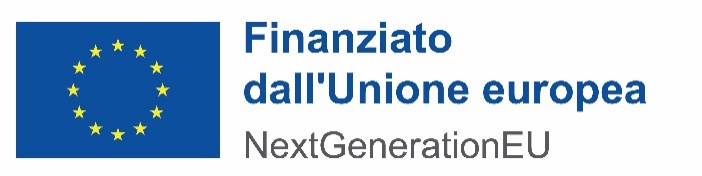 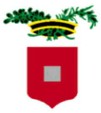     	  PROVINCIA DI PIACENZAALLEGATO 2)DICHIARAZIONE PER CONCORRENTI IN RAGGRUPPAMENTO TEMPORANEO o CONSORZIAlla Provincia di PiacenzaCorso Garibaldi 5029121 PiacenzaImport 	Completare le parti in bianco con i dati richiesti e barrare le parti che non interessano, successivamente salvare il file in formato PDF e sottoscriverlo digitalmente prima di caricarlo su “SATER”. Si rimanda al Disciplinare di gara per informazioni in merito ai soggetti che devono sottoscrivere la presente dichiarazione.I Sottoscritti:- Sig. …………………………………………..……........................... nella sua qualità di (indicare il ruolo) ………...…………………………………... della ditta …………………………............................... con sede in …………………………………………………………………... Via….…………………….In possesso della qualifica nella categoria …………………………… classe ……………………Qualificata come MANDATARIA- Sig. ……………………………………………...............…..……. nella sua qualità di ……………....…………………………della ditta ……………………………….......................… con sede in ………………………..Via……………………….In possesso della qualifica nella categoria …………………………… classe ……………………Qualificata come MANDANTE- Sig. ……………………………………….........................…..……. nella sua qualità di ……………....……………….della ditta ………………………………......................... con sede in ………………………..Via……………………….In possesso della qualifica nella categoria …………………………… classe ………………………….Qualificata come MANDANTESI IMPEGNANOIn caso di aggiudicazione della procedura indicata in oggetto, a conferire mandato collettivo speciale con rappresentanza, da far risultare da scrittura privata autenticata, alla ditta qualificata come Capogruppo/Mandataria ……………………………..........................................………................................……………….., con sede in ……………………………………………. Via……………………............………, in possesso della qualifica nella categoria ....................………………………… classe ..............................……………………., la quale stipulerà il contratto in nome e per conto proprio e delle mandanti.LE MANDANTI E LA MANDATARIA DICHIARANOIn caso di R.T.I./Consorzio orizzontale:- che lo svolgimento delle attività contrattuali verrà ripartito tra i componenti del raggruppamento come segue:In caso di R.T.I/Consorzio verticale:- che lo svolgimento delle attività contrattuali verrà ripartito tra i componenti del raggruppamento come segue:In caso di Raggruppamenti Temporanei misti o Consorzio misti vanno compilate entrambe le tabelle sopra riportate.In caso di aggregazioni di imprese aderenti al contratto di rete:- che lo svolgimento delle attività contrattuali verrà ripartito tra ciascuna impresa aderente alla rete come segue: OGGETTO:PNRR 2021-2026 MISS. M4 - COMP. C1- MIS 3.3. PROCEDURA APERTA PER L‘AFFIDAMENTO IN FORMA ASSOCIATA DEI LAVORI DI CUI AI PROGETTI DENOMINATI: “LICEO GIULIA MOLINO COLOMBINI DI PIACENZA. LAVORI DI MANUTENZIONE STRAORDINARIA E MIGLIORAMENTO ANTISISMICO”. IMPORTO COMPLESSIVO € 1.000.000,00 CUP D33F20000010003. E “LICEO GIULIA MOLINO COLOMBINI DI PIACENZA. LAVORI DI MANUTENZIONE STRAORDINARIA E MIGLIORAMENTO ANTISISMICO”. IMPORTO COMPLESSIVO € 1.200.000,00 CUP D33F20000020004.; ENTRAMBI FINANZIATO DALL'UNIONE EUROPEA- NEXTGENERATIONEU (DECRETO MIUR N. 13 DEL 08/01/2021.) CIG LOTTO1: 936110001A CIG LOTTO2: 9361116D4ADENOMINAZIONE DEI COMPONENTI DI R.T.I./CONSORZIO INDICAZIONE DELLA QUALIFICA DEL COMPONENTE (Mandataria o Mandante)QUOTA PERCENTUALE DI ESECUZIONE DEI LAVORIDENOMINAZIONE DEI COMPONENTI DIR.T.I./CONSORZIO INDICAZIONE DELLA QUALIFICA DEL COMPONENTE (Mandataria o Mandante)INDICAZIONE DELLA CATEGORIA DI LAVORI ASSUNTIIMPRESE ADERENTI AL CONTRATTO DI RETEINDICAZIONE DELLA QUALIFICA DEL COMPONENTE (Mandataria o Mandante)INDICAZIONE DELLA CATEGORIA DI LAVORI ASSUNTI